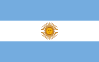 4.9. LEY N° 26618, MODIFICACIÓN CÓDIGO CIVIL – MATRIMONIO CIVIL (ARGENTINA) Artículo 2º – Sustitúyese el artículo 172 del Código Civil, el que quedará redactado de la siguiente forma: Artículo 172: Es indispensable para la existencia del matrimonio el pleno y libre consentimiento expresado personalmente por ambos contrayentes ante la autoridad competente para celebrarlo. El matrimonio tendrá los mismos requisitos y efectos, con independencia de que los contrayentes sean del mismo o de diferente sexo. El acto que careciere de alguno de estos requisitos no producirá efectos civiles aunque las partes hubieran obrado de buena fe, salvo lo dispuesto en el artículo siguiente.Artículo 4º – Sustitúyese el artículo 206 del Código Civil, el que quedará redactado de la siguiente forma: Artículo 206: Separados por sentencia firme, cada uno de los cónyuges podrá fijar libremente su domicilio o residencia. Si tuviese hijos de ambos a su cargo, se aplicarán las disposiciones relativas al régimen de patria potestad. Los hijos menores de CINCO (5) años quedarán a cargo de la madre, salvo causas graves que afecten el interés del menor. En casos de matrimonios constituidos por ambos cónyuges del mismo sexo, a falta de acuerdo, el juez resolverá teniendo en cuenta el interés del menor. Los mayores de esa edad, a falta de acuerdo de los cónyuges, quedarán a cargo de aquel a quien el juez considere más idóneo. Los progenitores continuarán sujetos a todas las cargas y obligaciones respecto de sus hijos.Artículo 16 – Sustitúyese el artículo 326 del Código Civil, el que quedará redactado de lasiguiente forma:Artículo 326: El hijo adoptivo llevará el primer apellido del adoptante, o su apellido compuesto si éste solicita su agregación. En caso que los adoptantes sean cónyuges de distinto sexo, a pedido de éstos podrá el adoptado llevar el apellido compuesto del padre adoptivo o agregar al primero de éste, el primero de la madre adoptiva. En caso que los cónyuges sean de un mismo sexo, a pedido de éstos podrá el adoptado llevar el apellido compuesto del cónyuge del cual tuviera el primer apellido o agregar al primero de éste, el primero del otro. Si no hubiere acuerdo acerca de qué apellido llevará el adoptado, si ha de ser compuesto, o sobre cómo se integrará, los apellidos se ordenarán alfabéticamente. En uno y otro caso podrá el adoptado después de los DIECIOCHO (18) años solicitar esta adición. Todos los hijos deben llevar el apellido y la integración compuesta que se hubiera decidido para el primero de los hijos. Si el o la adoptante fuese viuda o viudo y su cónyuge no hubiese adoptado al menor, éste llevará el apellido del primero, salvo que existieran causas justificadas para imponerle el del cónyuge premuerto.Artículo 36 – Sustitúyese el inciso c) del artículo 36 de la Ley 26.413, el que quedará redactado de la siguiente forma: c) El nombre y apellido del padre y de la madre o, en el caso de hijos de matrimonios entre personas del mismo sexo, el nombre y apellido de la madre y su cónyuge, y tipo y número de los respectivos documentos de identidad. En caso de que carecieren de estos últimos, se dejará constancia de edad y nacionalidad, circunstancia que deberá acreditarse con la declaración de DOS (2) testigos de conocimiento, debidamente identificados quienes suscribirán el acta;Artículo 37 – Sustitúyese el artículo 4º de la Ley 18.248, el que quedará redactado de la siguiente forma: Artículo 4º: Los hijos matrimoniales de cónyuges de distinto sexo llevarán el primer apellido del padre. A pedido de los progenitores podrá inscribirse el apellido compuesto del padre o agregarse el de la madre. Si el interesado deseare llevar el apellido compuesto del padre, o el materno, podrá solicitarlo ante el Registro del Estado Civil desde los DIECIOCHO (18) años. Los hijos matrimoniales de cónyuges del mismo sexo llevarán el primer apellido de alguno de ellos. A pedido de éstos podrá inscribirse el apellido compuesto del cónyuge del cual tuviera el primer apellido o agregarse el del otro cónyuge. Si no hubiera acuerdo acerca de qué apellido llevará el adoptado, si ha de ser compuesto, o sobre cómo se integrará, los apellidos se ordenarán alfabéticamente. Si el interesado deseare llevar el apellido compuesto del cónyuge del cual tuviera el primer apellido, o el del otro cónyuge, podrá solicitarlo ante el Registro del Estado Civil desde los DIECIOCHO (18)años. Una vez adicionado el apellido no podrá suprimirse. Todos los hijos deben llevar el apellido y la integración compuesta que se hubiera decidido para el primero de los hijos.Artículo 38 – Sustitúyese el artículo 8º de la Ley 18.248, el que quedará redactado de la siguiente forma: Artículo 8º: Será optativo para la mujer casada con un hombre añadir a su apellido el del marido, precedido por la preposición “de”. En caso de matrimonio entre personas del mismo sexo, será optativo para cada cónyuge añadir a su apellido el de su cónyuge, precedido por la preposición “de”.Artículo 39 – Sustitúyese el artículo 9º de la Ley 18.248, el que quedará redactado de la siguiente forma: Artículo 9º: Decretada la separación personal, será optativo para la mujer casada con un hombre llevar el apellido del marido. Cuando existieren motivos graves los jueces, a pedido del marido, podrán prohibir a la mujer separada el uso del apellido marital. Si la mujer hubiera optado por usarlo, decretado el divorcio vincular perderá tal derecho, salvo acuerdo en contrario o que por el ejercicio de su industria, comercio o profesión fuese conocida por aquél y solicitare conservarlo para sus actividades. Decretada la separación personal, será optativo para cada cónyuge de un matrimonio entre personas del mismo sexo llevar el apellido del otro. Cuando existieren motivos graves, los jueces, a pedido de uno de los cónyuges, podrán prohibir al otro separado el uso del apellido marital. Si el cónyuge hubiere optado por usarlo, decretado el divorcio vincular perderá tal derecho, salvo acuerdo en contrario o que por el ejercicio de su industria, comercio o profesión fuese conocida/o por aquél y solicitare conservarlo para sus actividades.